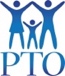 PTO Meeting AgendaWednesday, September 20, 2023 7:00 pm, Elementary SchoolBoard Members:  Co-Presidents – Melanie Adlah & Melissa Davis; Vice-President – Lauren Otto; Corresponding Secretary – Maureen LaRocca; Recording Sec’y – Vacant; Treasurer – Trish SpechtAgenda**Subject to changePledge of AllegianceWelcomeIntroduction of Lauren Otto as Vice-PresidentApproval of the June 2023 MinutesTreasurer’s ReportEvents/Fundraisers Updates:Completed:PTO 2023-2024 Budget Approved (June 14)ES Fun Fair (June 16)4th grade Yearbook Signing Breakfast (June 20)4th grade Moving Up Ceremony (June 21)8th grade Graduation (June 21)Kindergarten Meet & Greet (September 5)Ongoing or Upcoming Business:ByLaws Presentation (Maureen)New Business: Ice Cream Social (September 22)Membership Drive (ongoing)ES Picture Day (September 26)MS Picture Day (September 28)Spiritwear Sale (now until September 29)“Believe Kids” Catalogs Fundraiser {9/23 – 10/6}, (Trish)Parents’ Night Out (Lauren)We need Chairpersons for the following upcoming events (Lauren)ES Book Fair (October)ES Harvest Fest (October)MS Trunk or Treat (October)MS Halloween Dance (October)Turkey Trot (November 23)Questions and/or Comments: Please keep comments or questions to under 3 minutes.Next P.T.O. Mtg is scheduled for October 11, 2023 @ 7:00 pm at the Middle School.